Science 9                                                                                                                             Name:__________________	Ch 1.1a notes                                                                                                                        Blk: ____  Date:  _________ Ch 1.1a: Introduction to BiomesA) Introduction to BiomesBiomes are the largest divisions of the biosphere.The large regions within biomes have similar _____________ and _____________ components.The interaction of these components determines the characteristics of biomes._________________________ and _____________________ are the main abiotic factors that influence the distribution of biomes and the organisms within them.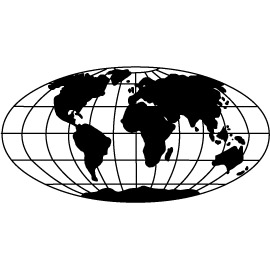 Organisms have adaptations for survival in the specific environmental conditions of their biome.B)  What Is a Biome? 1.  BiosphereThe thin layer of air, land, and water at Earth’s surface where living things exist.Can be further divided into _____________, _______________and ____________________.(see Figure 1.3, BC Science p.9)2.  BiomeA large area of the biosphere that has characteristic __________, _____________, ___________ and ___________.Can be ___________ (water-based) or ___________ (land-based).Biomes are classified based on many qualities, such as ____________________, ________________, and __________________________________________________.3. Every environment has living (biotic) and non-living (abiotic) components.Biotic factors: are all organisms in the environmentE.g.  _____________________________________________Abiotic factors: are all non-living parts of the environment E.g.  _____________________________________________Biotic and abiotic factors interact and determine what characteristics a biome will have.Practice Problem: 1. List the biotic and abiotic factors of the following pond water ecosystem.2. Discuss in what ways the biotic and abiotic factors may interact.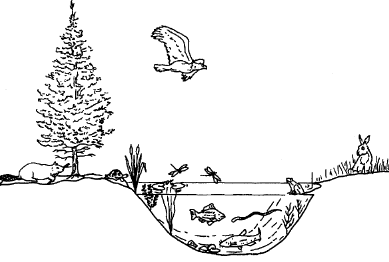 C)  Biomes of the World1. There are 8 Main Biomes:boreal forestdesertgrasslandpermanent icetemperate deciduous foresttemperate rainforesttropical rainforesttundraSimilar biomes can exist far apart. The distribution of biomes is related to:the amount of annual rainfall, temperature, latitude, and geographic locations (along coast, mountains, etc.)Activity 1: Observing Patterns in World Biomes Study the map and observe the patterns you see in the distribution of biomes.  Record them below.Practice Problems1.  Identify each of the following as either a biotic or an abiotic factor.(a)  crab   ___________________(b)  ocean temperature   ___________(c)  lake water   ___________________(d)  dissolved oxygen   ____________(e)  tides   ___________________(f )  seaweed   ___________________2. Refer to the identified patterns from the Activity 1.  Provide an explanation for any two of these observed patterns based on your general knowledge.________________________________________________________________________________________________________________________________________________________________________________________________________________________________________________________________________________________________________________________________FactorsBioticAbioticAt least 3 Examples1.2.3.1.2.3.At least 3 Interactions 1._____________________________________________________________2. ____________________________________________________________3. ____________________________________________________________1._____________________________________________________________2. ____________________________________________________________3. ____________________________________________________________BiomesUsually Found…Tropical rainforestsBoreal forestDeciduous forestsTundraGrasslandTemperate rainforestsDesertsPermanent ice